ҠАРАР                                                                                 ПОСТАНОВЛЕНИЕ«05» март 2020 й                             №21                          «05» марта 2020 г«О закреплении личного состава Нижнеташлинский сельсовета в штатштаба оповещения и пункта сбора муниципального образования № 24 В соответствии с Постановлением суженного заседания администрации муниципального района Шаранский район РБ № 01 / СЗ от 10.02. 2016г.ПОСТАНОВЛЯЮ:Зачислить в ШО и ПСМО  № 24 служащих и рабочих сельского поселения Нижнеташлинский сельсовета муниципального района  Шаранский район  района РБ,  согласно расчета:Начальник ШО и ПСМО № 24 Глава сельского поселения Нижнеташлинский сельсовет ____________Г.С.ГарифуллинаБашкортостан РеспубликаһыныңШаран районымуниципаль районыныңТубэнге Ташлы  ауыл Советыауыл биләмәһе ХакимиәтеБашкортостан РеспубликаһыныңШаран районы Тубэнге Ташлы    ауыл СоветыЖину  урамы, 20, Тубэнге Ташлы аулы Шаран районы Башкортостан РеспубликаһыныңТел./факс(347 69) 2-51-49,e-mail: ntashss @yandex.ruhttp://www. ntashly.sharan-sovet.ru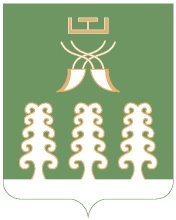 Администрация сельского поселенияНижнеташлинский  сельсоветмуниципального районаШаранский районРеспублики БашкортостанНижнеташлинский сельсовет Шаранского района Республики Башкортостанул. Победы,д.20, с.Нижние Ташлы Шаранского района, Республики БашкортостанТел./факс(347 69) 2-51-49,e-mail: ntashss @yandex.ruhttp://www. ntashly.sharan-sovet.ru№ п/п№ п/пДолжность на которую предназначенв/звФамилия, имя, отчество(полностью)Год рожд.Место работы, должность, телефонДомашний адрес, телефон№ п/п№ п/пДолжность на которую предназначенв/звФамилия, имя, отчество(полностью)Год рожд.Место работы, должность, телефонДомашний адрес, телефон1Осн.Начальник ШО и ПСМОГарифуллина Гульнара Сабитовна1976Глава сельского поселения, (р.т.8(34769)25149) РБ,Шаранский район,с.Верхние Ташлы,ул.Социалистическая, 23(д.т.83476925211,сот 9053509295)1Рез.Начальник ШО и ПСМО2Осн.Технический работникШакирова Райля ЗуфаровнаУправляющая делами, (р.т.8(34769)25149)РБ,Шаранский район,с.Нижние Ташлы,ул.Центральная,104 Б (д.т.83476925241,сот 9053518430)2Рез.Технический работник3Осн.ПосыльныеБагаутдинова Разина НазиповнаСпециалист 1 категории сельского поселения, (р.т.8(34769)25149)РБ,Шаранский район,с.Верхние Ташлы,ул.имени 70 летия Башкирии 9(д.т.83476925174,сот 9659409233)3Рез.Посыльные4Осн.ПосыльныеАсадуллина Альбина МагсумовнаТехнический работник, (р.т.8(34769)25149)РБ,Шаранский район,с.Нижние Ташлы,ул.Заречная,29(д.т.83476925277,сот 9371615922)4Рез.Посыльные5Осн.ПосыльныеВолочушкин Николай АлександровичВодитель, (р.т.8(34769)25149)РБ,Шаранский район,с.Новоюзеево,ул.Речная2, (д.т.83476925106,сот 9625462609)5Рез.Посыльные